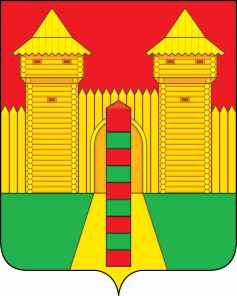 АДМИНИСТРАЦИЯ  МУНИЦИПАЛЬНОГО  ОБРАЗОВАНИЯ «ШУМЯЧСКИЙ   РАЙОН» СМОЛЕНСКОЙ  ОБЛАСТИПОСТАНОВЛЕНИЕот  24.12.2020г.  № 645          п. ШумячиВ соответствии с постановлением Администрации муниципального образования «Шумячский район» Смоленской области от  16.10.2013 г. № 469  «Об утверждении Порядка принятия решений о разработке муниципальных программ, их формировании и реализации» (в редакции постановлений Администрации муниципального образования «Шумячский район» Смоленской области от 28.04.2015 № 264, от 16.12.2016 № 820)Администрация муниципального образования «Шумячский район» Смоленской областиП О С Т А Н О В Л Я Е Т:Внести в муниципальную программу «Управление муниципальными финансами муниципального образования «Шумячский район» Смоленской области», утвержденную постановлением Администрации муниципального образования «Шумячский район» Смоленской области от 14.11.2014г. № 548 (в редакции постановлений Администрации муниципального образования «Шумячский район» Смоленской области от 30.01.2015 № 41, от 21.08.2015 № 504, от 24.11.2015 № 734, от 24.12.2015 № 843, от 16.02.2016 № 87, от 21.12.2016 № 827, от 27.11.2017 № 740, от 28.12.2017 № 846, от 28.05.2018 № 268, от 26.09.2018 № 459, от 25.12.2018 № 616, от 28.03.2019 № 164, от 26.06.2019 № 307, от 29.10.2019 № 486, от 26.12.2019 № 605, от 26.03.2020 № 173, от 04.06.2020 № 299, от 30.10.2020 № 533, от 09.12.2020 № 611) (далее – муниципальная программа) следующие изменения:В муниципальной программе:В паспорте муниципальной программы позицию «Сроки (этапы) реализации муниципальной программы» изложить в следующей редакции:в паспорте муниципальной программы позицию «Объемы ассигнований муниципальной программы (по годам реализации и в разрезе источников финансирования)» изложить в следующей редакции:1.3. абзац 3 раздела 4 «Обоснование ресурсного обеспечения муниципальной программы» муниципальной программы изложить в следующей редакции:«Объем финансового обеспечения реализации муниципальной программы за весь период ее реализации составляет 261 876 888 рублей, в том числе в 2014 году – 19 936 625 рублей, в 2015 году 21 876 612 рублей, в 2016 году – 21 869 151 рубль, в 2017 году – 21 508 140 рублей,   в 2018 году – 27 150 974 рублей,  в 2019 году – 28 495 198 рублей, в 2020 году – 28 886 570 рублей, в 2021 году – 30 005 006 рублей, в 2022 году – 30 581 306 рублей, в 2023 году – 31 567 306 рублей.»В обеспечивающей подпрограмме «Нормативно-методическое обеспечение и организация бюджетного процесса»:в паспорте обеспечивающей подпрограммы «Нормативно-методическое обеспечение и организация бюджетного процесса» позицию «Сроки (этапы) реализации обеспечивающей подпрограммы» изложить в следующей редакции:в паспорте обеспечивающей подпрограммы «Нормативно-методическое обеспечение и организация бюджетного процесса» позицию «Объем ассигнований обеспечивающей подпрограммы (по годам реализации и в разрезе источников финансирования)» изложить в следующей редакции:раздел 4 «Обоснование ресурсного обеспечения обеспечивающей подпрограммы» обеспечивающей подпрограммы «Нормативно-методическое обеспечение и организация бюджетного процесса» изложить в следующей редакции:«4. Обоснование ресурсного обеспечения обеспечивающей подпрограммыОбъем финансового обеспечения реализации обеспечивающей подпрограммы за счёт средств местного бюджета за весь период её реализации составляет 50 505 071 рубль.»раздел 5 «Ресурсное обеспечение обеспечивающей подпрограммы» обеспечивающей подпрограммы «Нормативно-методическое обеспечение и организация бюджетного процесса» изложить в следующей редакции:	«5. Ресурсное обеспечение обеспечивающей подпрограммыОбщий объем бюджетных ассигнований на содержание Финансового управления Администрации муниципального образования «Шумячский район» Смоленской области составляет 50 505 071 рубль, в том числе по годам:2014 год –  4 145 751 рубль; из них расходы на оплату труда 3 905 016 рублей;2015 год –  5 009 504 рубля; из них расходы на оплату труда 4 788 489 рублей;2016 год –  5 264 523 рубля; из них расходы на оплату труда 5 048 951 рубль;2017 год –  5 026 820 рублей; из них расходы на оплату труда 4 741 740 рублей;2018 год – 5 182 107 рублей; из них расходы на оплату труда 4 962 107 рублей;2019 год – 5 175 798 рублей; из них расходы на оплату труда 4 996 918 рублей;2020 год – 4 992 750 рублей; из них расходы на оплату труда 4 737 670 рублей;2021 год – 5 402 606 рублей; из них расходы на оплату труда 5 151 606 рублей;2022 год – 5 152 606 рублей; из них расходы на оплату труда 5 151 606 рублей;2023 год - 5 152 606 рублей; из них расходы на оплату труда 5 151 606 рублей.»В подпрограмме «Управление муниципальным долгом муниципального образования «Шумячский район» Смоленской области»:3.1. в паспорте подпрограммы «Управление муниципальным долгом муниципального образования «Шумячский район» Смоленской области» позицию «Сроки (этапы) реализации подпрограммы» изложить в следующей редакции:3.2. в паспорте подпрограммы «Управление муниципальным долгом муниципального образования «Шумячский район» Смоленской области» позицию «Объем ассигнований подпрограммы (по годам реализации и в разрезе источников финансирования)» изложить в следующей редакции:3.3. раздел 4 «Обоснование ресурсного обеспечения подпрограммы» подпрограммы «Управление муниципальным долгом муниципального образования «Шумячский район» Смоленской области» изложить в следующей редакции:	«4. Обоснование ресурсного обеспечения подпрограммы»Общий объем финансирования подпрограммы на обслуживание муниципального долга муниципального образования «Шумячский район» Смоленской области за счет средств местного бюджета составляет 137 060 рублей, в том числе: 2014 год – 600 рублей; 2015 год – 9 000 рублей;2016 год – 120 700 рублей;2017 год –1 000 рублей;2018 год – 920 рублей;2019 год – 920 рублей;2020 год – 920 рублей;2021 год – 1 000 рублей;2022 год – 1 000 рублей;2023 год – 1 000 рублей.»4. В подпрограмме «Выравнивание уровня бюджетной обеспеченности поселений Шумячского района Смоленской области»:4.1. в паспорте подпрограммы «Выравнивание уровня бюджетной обеспеченности поселений Шумячского района Смоленской области» позицию «Сроки (этапы) реализации подпрограммы» изложить в следующей редакции:4.2. в паспорте подпрограммы «Выравнивание уровня бюджетной обеспеченности поселений Шумячского района Смоленской области» позицию «Объем ассигнований подпрограммы (по годам реализации и в разрезе источников финансирования)» изложить в следующей редакции:4.3. Абзац 3 раздела 4 «Цели и целевые показатели реализации подпрограммы» муниципальной программы изложить в следующей редакции:Описание целевых индикаторов и показателей подпрограммы представлены в таблице: 4.4. раздел 4 «Обоснование ресурсного обеспечения подпрограммы» подпрограммы «Выравнивание уровня бюджетной обеспеченности поселений Шумячского района Смоленской области» изложить в следующей редакции:	«4. Обоснование ресурсного обеспечения подпрограммы»Общий объем средств на реализацию подпрограммы  - 211 234 757 рублей, в том числе средства областного бюджета 111 871 800 рублей, в том числе по годам:5. Приложение № 1 к муниципальной программе «Управление муниципальными финансами муниципального образования «Шумячский район» Смоленской области» изложить в новой редакции (прилагается).6. Приложение № 2 к муниципальной программе «Управление муниципальными финансами муниципального образования «Шумячский район» Смоленской области» изложить в новой редакции (прилагается).»ЦЕЛЕВЫЕ ПОКАЗАТЕЛИреализации  муниципальной программы «Управление муниципальными финансами муниципального образования «Шумячский район»  Смоленской области»ПЛАНреализации муниципальной программы «Управление муниципальными финансами муниципального образования «Шумячский район»  Смоленской области»  на 2021 год и плановый период 2022 и 2023 годовО внесении изменений в муниципальную программу «Управление муниципальными финансами муниципального образования «Шумячский район»  Смоленской области»Сроки (этапы) реализации муниципальнойпрограммы один этап, 2014-2023 годыОбъемы ассигнований муниципальной программы (по годам реализации и в разрезе источников финансирования)объем бюджетных ассигнований местного бюджета на реализацию муниципальной программы составляет 261 876 888 рублей, в том числе на реализацию:- обеспечивающей подпрограммы «Нормативно-методическое обеспечение и организация бюджетного процесса» 50 505 071 рубль,в том числе по годам:- подпрограммы «Управление муниципальным долгом муниципального образования «Шумячский район» Смоленской области» – 137 060 рублей,в том числе по годам:- подпрограммы «Выравнивание уровня бюджетной обеспеченности поселений Шумячского района Смоленской области» - 211 234 757 рублей, в том числе средства областного бюджета – 111 871 800 рублей, в том числе по годам:Сроки (этапы) реализации обеспечивающейподпрограммы 2014-2023 годы, на постоянной основе, этапы не выделяютсяОбъем ассигнований обеспечивающей подпрограммы (по годам реализации и в разрезе источников финансирования)общий объем средств местного бюджета, предусмотренных на реализацию обеспечивающей подпрограммы, составляет 50 505 071 рубль в том числе: 2014 год –  4 145 751 рубль; 2015 год –  5 009 504 рубля;2016 год –  5 264 523 рубля;2017 год –  5 026 820 рублей;2018 год –  5 182 107 рублей;2019 год -   5 175 798 рублей;2020 год -   4 992 750 рублей;год – 5 402 606 рублей;год – 5 152 606 рублей;год – 5 152 606 рублей.Сроки (этапы) реализации подпрограммы 2014 - 2023 годыОбъем ассигнований подпрограммы (по годам реализации и в разрезе источников финансирования) общий объем средств местного бюджета, предусмотренных на реализацию  подпрограммы, составляет  137 060 рублей, в том числе:  год – 600 рублей; 2015 год – 9 000 рублей;2016 год – 120 700 рублей;2017 год – 1 000 рублей;2018 год – 920 рублей;2019 год – 920 рублей;2020 год – 920 рублей;2021 год – 1 000 рублей;2022 год – 1 000 рублей;2023 год – 1 000 рублей.Сроки (этапы) реализации подпрограммы 2014-2023 годыОбъем ассигнований подпрограммы (по годам реализации и в разрезе источников финансирования) Общий объем средств на реализацию подпрограммы – 211 234 757 рублей, в том числе средства областного бюджета 111 871 800 рублей, в том числе по годам:№ п/пНаименование целевого индикатора (показателя)Единица измерения2014 год2015 год2016 год2017 год2018 год2019  год2020 год2021 год2022 год2023 год1Согласование исходных данных для расчетов по распределению дотаций на выравнивание бюджетной обеспеченнос-ти с органами местного самоуправле-ния поселений муниципально-го образованияда/нетдададададададададада2Наличие утвержденного порядка предоставле-ния дотаций на выравнивание бюджетной обеспеченнос-ти поселений муниципально-го образования из местного бюджета да/нетдададададададададада3Перечисление сумм дотаций на выравнивание бюджетной обеспеченнос-ти за счет средств областного бюджета и местного бюджета% от объема, предусмотренного решением о бюджете100100100100100100100100100100годВсего (рублей)В том числе средства областного бюджета (рублей)201415 790 27415 640 900201516 858 10816 698 500201616 483 92815 940 700201716 480 32016 325 100201821 967 94721 123 800201923 318 48022 818 800202023 892 900859 600202124 601 400902 500202225 427 700780 900202326 413 700000Глава муниципального образования «Шумячский район» Смоленской области                                                                                                                           А.Н. Васильев Приложение № 1к муниципальной программе «Управление муниципальными финансами муниципального образования «Шумячский район»  Смоленской области»№ п/пНаименование показателяЕди-ница изме-ренияБазовое значение показателей по годамБазовое значение показателей по годамПланируемое значение показателей Планируемое значение показателей Планируемое значение показателей Планируемое значение показателей Планируемое значение показателей Планируемое значение показателей Планируемое значение показателей Планируемое значение показателей Планируемое значение показателей Планируемое значение показателей № п/пНаименование показателяЕди-ница изме-рения2-й годдоначалареализацииМуниципальнойпрограммы1-й год доначала реализации Муниципальной программы1-й год реализации Муниципальной  программы2-й год реализации Муниципальной  программы3-й год реализации  Муниципальной программы4-й год реализации  Муниципальной программы5-й год реализации  Муниципальной программмы6-й год реализации  Муниципальной программмы7-й год реализации  МуниЦипальной программмы8-й год реализации  Муниципальной программы9-й год реализации  Муниципальной программы10-й год реализации  Муниципальной программы123456789101112131415Обеспечение долгосрочной сбалансированности и устойчивости бюджетной системы, повышение качества управления муниципальными финансами муниципального образования «Шумячский район» Смоленской областиОбеспечение долгосрочной сбалансированности и устойчивости бюджетной системы, повышение качества управления муниципальными финансами муниципального образования «Шумячский район» Смоленской областиОбеспечение долгосрочной сбалансированности и устойчивости бюджетной системы, повышение качества управления муниципальными финансами муниципального образования «Шумячский район» Смоленской областиОбеспечение долгосрочной сбалансированности и устойчивости бюджетной системы, повышение качества управления муниципальными финансами муниципального образования «Шумячский район» Смоленской областиОбеспечение долгосрочной сбалансированности и устойчивости бюджетной системы, повышение качества управления муниципальными финансами муниципального образования «Шумячский район» Смоленской областиОбеспечение долгосрочной сбалансированности и устойчивости бюджетной системы, повышение качества управления муниципальными финансами муниципального образования «Шумячский район» Смоленской областиОбеспечение долгосрочной сбалансированности и устойчивости бюджетной системы, повышение качества управления муниципальными финансами муниципального образования «Шумячский район» Смоленской областиОбеспечение долгосрочной сбалансированности и устойчивости бюджетной системы, повышение качества управления муниципальными финансами муниципального образования «Шумячский район» Смоленской областиОбеспечение долгосрочной сбалансированности и устойчивости бюджетной системы, повышение качества управления муниципальными финансами муниципального образования «Шумячский район» Смоленской областиОбеспечение долгосрочной сбалансированности и устойчивости бюджетной системы, повышение качества управления муниципальными финансами муниципального образования «Шумячский район» Смоленской областиОбеспечение долгосрочной сбалансированности и устойчивости бюджетной системы, повышение качества управления муниципальными финансами муниципального образования «Шумячский район» Смоленской областиОбеспечение долгосрочной сбалансированности и устойчивости бюджетной системы, повышение качества управления муниципальными финансами муниципального образования «Шумячский район» Смоленской областиОбеспечение долгосрочной сбалансированности и устойчивости бюджетной системы, повышение качества управления муниципальными финансами муниципального образования «Шумячский район» Смоленской областиОбеспечение долгосрочной сбалансированности и устойчивости бюджетной системы, повышение качества управления муниципальными финансами муниципального образования «Шумячский район» Смоленской областиОбеспечение долгосрочной сбалансированности и устойчивости бюджетной системы, повышение качества управления муниципальными финансами муниципального образования «Шумячский район» Смоленской области1.Охват бюджетных ассигнований местного бюджета показателями, характеризую-щими цели и результаты их использования%1001001001001001001001001001001001002.Отношение объема муниципально-го долга муниципально-го образования «Шумячский район» Смоленской области к общему годовому объему доходов местного бюджета без учета утвержденного объема безвозмездных поступлений%5,08,6<100<100<100<100<100<100<100<100<100<1003.Доля расходов на обслужива-ние муници-пального долга муниципально-го образования «Шумячский район» Смоленской области в общем объеме расходов местного бюджета, за исключением объема расходов, которые осуществляют-ся за счет субвенций, предоставляе-мых из бюджетов бюджетной системы Российской Федерации%0,30,07<15<15<15<15<15<15<15<15<15<15Обеспечивающая подпрограмма «Нормативно-методическое обеспечение  и организация бюджетного процесса»Обеспечивающая подпрограмма «Нормативно-методическое обеспечение  и организация бюджетного процесса»Обеспечивающая подпрограмма «Нормативно-методическое обеспечение  и организация бюджетного процесса»Обеспечивающая подпрограмма «Нормативно-методическое обеспечение  и организация бюджетного процесса»Обеспечивающая подпрограмма «Нормативно-методическое обеспечение  и организация бюджетного процесса»Обеспечивающая подпрограмма «Нормативно-методическое обеспечение  и организация бюджетного процесса»Обеспечивающая подпрограмма «Нормативно-методическое обеспечение  и организация бюджетного процесса»Обеспечивающая подпрограмма «Нормативно-методическое обеспечение  и организация бюджетного процесса»Обеспечивающая подпрограмма «Нормативно-методическое обеспечение  и организация бюджетного процесса»Обеспечивающая подпрограмма «Нормативно-методическое обеспечение  и организация бюджетного процесса»Обеспечивающая подпрограмма «Нормативно-методическое обеспечение  и организация бюджетного процесса»Обеспечивающая подпрограмма «Нормативно-методическое обеспечение  и организация бюджетного процесса»Обеспечивающая подпрограмма «Нормативно-методическое обеспечение  и организация бюджетного процесса»Обеспечивающая подпрограмма «Нормативно-методическое обеспечение  и организация бюджетного процесса»Обеспечивающая подпрограмма «Нормативно-методическое обеспечение  и организация бюджетного процесса»4.Охват бюджетных ассигнований местного бюджета показателями, характеризую-щими цели и результаты их использования%1001001001001001001001001001001001005. Исполнение расходных обязательств местного бюджета%1001001001001001001001001001001001006.Соблюдение установленных законодатель-ством требований составления отчетности об исполнении местного бюджета%100100100100100100100100100100100100Подпрограмма «Управление муниципальным долгом»Подпрограмма «Управление муниципальным долгом»Подпрограмма «Управление муниципальным долгом»Подпрограмма «Управление муниципальным долгом»Подпрограмма «Управление муниципальным долгом»Подпрограмма «Управление муниципальным долгом»Подпрограмма «Управление муниципальным долгом»Подпрограмма «Управление муниципальным долгом»Подпрограмма «Управление муниципальным долгом»Подпрограмма «Управление муниципальным долгом»Подпрограмма «Управление муниципальным долгом»Подпрограмма «Управление муниципальным долгом»Подпрограмма «Управление муниципальным долгом»Подпрограмма «Управление муниципальным долгом»Подпрограмма «Управление муниципальным долгом»7.Отношение объема муни-ципального долга муниципально-го образования «Шумячский район» Смоленской области к общему годовому объему доходов местного бюджета без учета утвержденного объема безвозмездных поступлений%5,08,6<100<100<100<100<100<100<100<100<100<1008.Доля объема просроченной задолженности по долговым обязательствам  муниципально-го образования «Шумячский район» Смоленской области к общему объему задолженности по долговым обязательствам «Шумячский район» Смоленской области%0000000000009.Доля расходов на обслужи-вание муниципаль-ного долга муниципально-го образования «Шумячский район» Смоленской области в общем объеме расходов местного бюджета, за исключением объема расходов, которые осуществляют-ся за счет субвенций, предоставляе-мых из бюджетов бюджетной системы Российской Федерации%0,30,07<15<15<15<15<15<15<15<15<15<15Подпрограмма «Выравнивание уровня бюджетной обеспеченности поселений Шумячского района Смоленской области»Подпрограмма «Выравнивание уровня бюджетной обеспеченности поселений Шумячского района Смоленской области»Подпрограмма «Выравнивание уровня бюджетной обеспеченности поселений Шумячского района Смоленской области»Подпрограмма «Выравнивание уровня бюджетной обеспеченности поселений Шумячского района Смоленской области»Подпрограмма «Выравнивание уровня бюджетной обеспеченности поселений Шумячского района Смоленской области»Подпрограмма «Выравнивание уровня бюджетной обеспеченности поселений Шумячского района Смоленской области»Подпрограмма «Выравнивание уровня бюджетной обеспеченности поселений Шумячского района Смоленской области»Подпрограмма «Выравнивание уровня бюджетной обеспеченности поселений Шумячского района Смоленской области»Подпрограмма «Выравнивание уровня бюджетной обеспеченности поселений Шумячского района Смоленской области»Подпрограмма «Выравнивание уровня бюджетной обеспеченности поселений Шумячского района Смоленской области»Подпрограмма «Выравнивание уровня бюджетной обеспеченности поселений Шумячского района Смоленской области»Подпрограмма «Выравнивание уровня бюджетной обеспеченности поселений Шумячского района Смоленской области»Подпрограмма «Выравнивание уровня бюджетной обеспеченности поселений Шумячского района Смоленской области»Подпрограмма «Выравнивание уровня бюджетной обеспеченности поселений Шумячского района Смоленской области»Подпрограмма «Выравнивание уровня бюджетной обеспеченности поселений Шумячского района Смоленской области»10.Наличие Положения о порядке предо-ставления дотации на выравнивание уровня бюджетной обеспеченнос-ти поселений Шумячского района Смоленской области, входящих в состав муници-пального образования «Шумячский район» Смоленской области из местного бюджета муни-ципального образования «Шумячский район» Смоленской областиДа/нетдададададададададададада11.Отсутствие (сокращение) просроченной кредиторской задолженности местных бюджетовДа/нетдададададададададададада12.Количество муниципаль-ных образований, в которых выявлены нарушения бюджетного законода-тельстваШт.00000000000013.Увеличение (не снижение) доли расходов бюджетов поселений, формируемых в рамках муниципаль-ных программДа/нетнетдададададададададададаПриложение № 2к муниципальной программе «Управление муниципальными финансами муниципального образования «Шумячский район» Смоленской области»№ п/пНаименованиеИсполнительмероприятияИсточник финансового обеспечения (расшифро-вать)Объем средств на реализацию муниципальной программы на очередной финансовый год и плановый период (тыс. рублей)Объем средств на реализацию муниципальной программы на очередной финансовый год и плановый период (тыс. рублей)Объем средств на реализацию муниципальной программы на очередной финансовый год и плановый период (тыс. рублей)Объем средств на реализацию муниципальной программы на очередной финансовый год и плановый период (тыс. рублей)Планируемое значение показателя реализации муниципальной программы на очередной финансовый год и плановый периодПланируемое значение показателя реализации муниципальной программы на очередной финансовый год и плановый периодПланируемое значение показателя реализации муниципальной программы на очередной финансовый год и плановый период№ п/пНаименованиеИсполнительмероприятияИсточник финансового обеспечения (расшифро-вать)всегоочередной финансо-вый год1-й год планового периода2-й год планового периодаочередной финансо-вый год1-й год планового периода2-й год планового периода12345678910111. Обеспечение долгосрочной сбалансированности и устойчивости бюджетной системы, повышение качества управления муниципальными финансами муниципального образования «Шумячский район»  Смоленской области1. Обеспечение долгосрочной сбалансированности и устойчивости бюджетной системы, повышение качества управления муниципальными финансами муниципального образования «Шумячский район»  Смоленской области1. Обеспечение долгосрочной сбалансированности и устойчивости бюджетной системы, повышение качества управления муниципальными финансами муниципального образования «Шумячский район»  Смоленской области1. Обеспечение долгосрочной сбалансированности и устойчивости бюджетной системы, повышение качества управления муниципальными финансами муниципального образования «Шумячский район»  Смоленской области1. Обеспечение долгосрочной сбалансированности и устойчивости бюджетной системы, повышение качества управления муниципальными финансами муниципального образования «Шумячский район»  Смоленской области1. Обеспечение долгосрочной сбалансированности и устойчивости бюджетной системы, повышение качества управления муниципальными финансами муниципального образования «Шумячский район»  Смоленской области1. Обеспечение долгосрочной сбалансированности и устойчивости бюджетной системы, повышение качества управления муниципальными финансами муниципального образования «Шумячский район»  Смоленской области1. Обеспечение долгосрочной сбалансированности и устойчивости бюджетной системы, повышение качества управления муниципальными финансами муниципального образования «Шумячский район»  Смоленской области1. Обеспечение долгосрочной сбалансированности и устойчивости бюджетной системы, повышение качества управления муниципальными финансами муниципального образования «Шумячский район»  Смоленской области1. Обеспечение долгосрочной сбалансированности и устойчивости бюджетной системы, повышение качества управления муниципальными финансами муниципального образования «Шумячский район»  Смоленской области1. Обеспечение долгосрочной сбалансированности и устойчивости бюджетной системы, повышение качества управления муниципальными финансами муниципального образования «Шумячский район»  Смоленской области1.1.Охват бюджетных ассигнований местного бюджета показателями, характеризующими цели и результаты их использования (%)хххххх1001001001.2.Отношение объема муниципального долга муниципального образования «Шумячский район»  Смоленской области к общему годовому объему доходов местного бюджета без учета утвержденного объема безвозмездных поступлений (%)хххххх<100<100<1001.3.Доля расходов на обслуживание муниципального долга муниципального образования «Шумячский район»    Смоленской области в общем объеме расходов местного бюджета, за исключением объема расходов, которые осуществляются за счет субвенций, предоставляемых из бюджетов бюджетной системы Российской Федерации (%)хххххх<15<15<152. Подпрограмма «Управление  муниципальным долгом муниципального образования «Шумячский район»  Смоленской области»2. Подпрограмма «Управление  муниципальным долгом муниципального образования «Шумячский район»  Смоленской области»2. Подпрограмма «Управление  муниципальным долгом муниципального образования «Шумячский район»  Смоленской области»2. Подпрограмма «Управление  муниципальным долгом муниципального образования «Шумячский район»  Смоленской области»2. Подпрограмма «Управление  муниципальным долгом муниципального образования «Шумячский район»  Смоленской области»2. Подпрограмма «Управление  муниципальным долгом муниципального образования «Шумячский район»  Смоленской области»2. Подпрограмма «Управление  муниципальным долгом муниципального образования «Шумячский район»  Смоленской области»2. Подпрограмма «Управление  муниципальным долгом муниципального образования «Шумячский район»  Смоленской области»2. Подпрограмма «Управление  муниципальным долгом муниципального образования «Шумячский район»  Смоленской области»2. Подпрограмма «Управление  муниципальным долгом муниципального образования «Шумячский район»  Смоленской области»2. Подпрограмма «Управление  муниципальным долгом муниципального образования «Шумячский район»  Смоленской области»Обеспечение экономически обоснованного объема и структуры муниципального долгаОбеспечение экономически обоснованного объема и структуры муниципального долгаОбеспечение экономически обоснованного объема и структуры муниципального долгаОбеспечение экономически обоснованного объема и структуры муниципального долгаОбеспечение экономически обоснованного объема и структуры муниципального долгаОбеспечение экономически обоснованного объема и структуры муниципального долгаОбеспечение экономически обоснованного объема и структуры муниципального долгаОбеспечение экономически обоснованного объема и структуры муниципального долгаОбеспечение экономически обоснованного объема и структуры муниципального долгаОбеспечение экономически обоснованного объема и структуры муниципального долгаМониторинг состояния объема муниципального долга и расходов на его обслуживание на предмет соответствия ограничениям, установленным Бюджетным кодексом Российской ФедерацииМониторинг состояния объема муниципального долга и расходов на его обслуживание на предмет соответствия ограничениям, установленным Бюджетным кодексом Российской ФедерацииМониторинг состояния объема муниципального долга и расходов на его обслуживание на предмет соответствия ограничениям, установленным Бюджетным кодексом Российской ФедерацииМониторинг состояния объема муниципального долга и расходов на его обслуживание на предмет соответствия ограничениям, установленным Бюджетным кодексом Российской ФедерацииМониторинг состояния объема муниципального долга и расходов на его обслуживание на предмет соответствия ограничениям, установленным Бюджетным кодексом Российской ФедерацииМониторинг состояния объема муниципального долга и расходов на его обслуживание на предмет соответствия ограничениям, установленным Бюджетным кодексом Российской ФедерацииМониторинг состояния объема муниципального долга и расходов на его обслуживание на предмет соответствия ограничениям, установленным Бюджетным кодексом Российской ФедерацииМониторинг состояния объема муниципального долга и расходов на его обслуживание на предмет соответствия ограничениям, установленным Бюджетным кодексом Российской ФедерацииМониторинг состояния объема муниципального долга и расходов на его обслуживание на предмет соответствия ограничениям, установленным Бюджетным кодексом Российской ФедерацииМониторинг состояния объема муниципального долга и расходов на его обслуживание на предмет соответствия ограничениям, установленным Бюджетным кодексом Российской Федерации2.1.Обслуживание муниципального долга муниципального образования «Шумячский район»   Смоленской области (тыс. руб.) Финансовое управление Администрации муниципального образования «Шумячский район» Смоленской областисредства местного бюджетахххПодпрограмма «Выравнивание уровня бюджетной обеспеченности поселений Шумячского района Смоленской области»Подпрограмма «Выравнивание уровня бюджетной обеспеченности поселений Шумячского района Смоленской области»Подпрограмма «Выравнивание уровня бюджетной обеспеченности поселений Шумячского района Смоленской области»Подпрограмма «Выравнивание уровня бюджетной обеспеченности поселений Шумячского района Смоленской области»Подпрограмма «Выравнивание уровня бюджетной обеспеченности поселений Шумячского района Смоленской области»Подпрограмма «Выравнивание уровня бюджетной обеспеченности поселений Шумячского района Смоленской области»Подпрограмма «Выравнивание уровня бюджетной обеспеченности поселений Шумячского района Смоленской области»Подпрограмма «Выравнивание уровня бюджетной обеспеченности поселений Шумячского района Смоленской области»Подпрограмма «Выравнивание уровня бюджетной обеспеченности поселений Шумячского района Смоленской области»Подпрограмма «Выравнивание уровня бюджетной обеспеченности поселений Шумячского района Смоленской области»Подпрограмма «Выравнивание уровня бюджетной обеспеченности поселений Шумячского района Смоленской области»3.1.Сокращение дифференциации поселений по уровню бюджетной обеспеченности(в разы)Финансовое управление Администрации муниципального образования «Шумячский район» Смоленской областихххххВ 3 раза и менееВ 3 раза и менееВ 3 раза и менее3.2.Наличие Положения о порядке предоставления дотации на выравнивание уровня бюджетной обеспеченности поселений Шумячского района Смоленской области, входящих в состав муниципального образования «Шумячский район» Смоленской области из местного бюджета муниципального образования «Шумячский район» Смоленской областиФинансовое управление Администрации муниципального образования «Шумячский район» Смоленской областихххххдадада3.3.Отсутствие (сокращение) просроченной кредиторской задолженности бюджетов поселений (да/нет)Финансовое управление Администрации муниципального образования «Шумячский район» Смоленской областиххххххда(на 10%)да(на 10%)3.4.Количество муниципальных образований, в которых выявлены нарушения бюджетного законодательства (шт.)Финансовое управление Администрации муниципального образования «Шумячский район» Смоленской областиххххх0,00,00,03.5.Увеличение (не снижение) доли расходов бюджетов поселений, формируемых в рамках муниципальных программ (да/нет)Финансовое управление Администрации муниципального образования «Шумячский район» Смоленской областиххххххдада